TheEnglish400-Level Handbook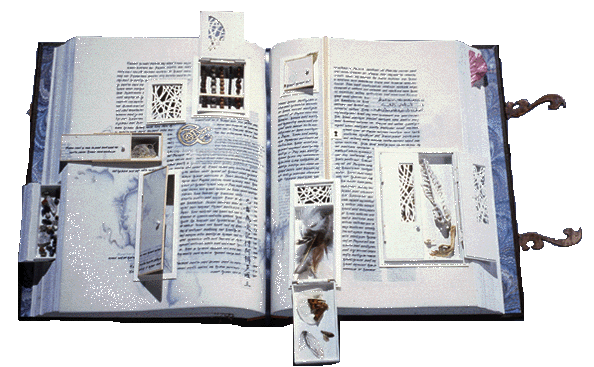 M.L. Van Nice, Plinitude, 1994. Based on Pliny the Elder, Historia naturalis [Natural history]. Venice, 1469. http://www.sil.si.edu/Exhibitions/Science-and-the-Artists-Book/2023400-Level EnglishGeneral Information 400-Level Coordinator:Shef Rogers, Arts (Burns) 1.N.7, 479-8892shef.rogers@otago.ac.nzIntroductionWelcome to 400-level studies in English. This year you will extend and deepen your undergraduate studies, concentrating on one discipline (or two, for those in combined Honours) and pursuing scholarly interests along more focused lines. This will be a rewarding and a challenging year; it will also be an intensive year. You will be expected not only to attend all classes, but to actively prepare for and participate in class discussion.Our 400-level programme has two main components: 1) three taught classes and 2) a dissertation equivalent to the points-value of three further papers, which will involve independent research and writing under a supervisor’s guidance.During the year you will attend a series of classes introducing you to the skills, resources, and processes involved in writing a dissertation, and you will also meet regularly with your supervisor.Course topics reflect the research expertise and enthusiasms of teaching staff more closely than is possible at undergraduate level. They offer the opportunity to explore specialised aspects of the field, and to develop and practise your own skills in independent research. The 400-level year emphasises a research ethos, prepares you to contribute to a research culture in the department and the discipline, and offers skills—information searching and gathering, critical analysis, integration and writing, oral and written presentation—which lay the foundations for postgraduate study, as well as being invaluable in a wide range of employment contexts.Although this is a demanding year, we hope the rewards of advanced work in smaller and more interactive classes, closer links with classmates and staff, and participation in departmental activities and social events will be enriching.Unlike papers at 100- to 300-level, 400-level papers are all full-year, but the seminars will end at the mid-semester break in S2, leaving students time to concentrate on their 490 dissertations.General GuidelinesEach of your 400-level papers in English has a course outline describing the nature and purpose of the course, the structure of the year’s study, assessment topics, and resources. You should also download a copy of the Department’s Guidelines and Procedures document, available here: https://www.otago.ac.nz/cs/groups/ public/@englishlinguistics/documents/webcontent/otago653725.pdfRead aheadYour participation in classes will be more successful and rewarding if you keep up with the reading. In many cases it is advisable to read ahead of actual class schedules: in the case of especially long works, so that you don’t fall behind in one class through meeting the internal assessment deadlines of another and so that you can make early informed choices with regard to seminar or essay topics.Plan aheadNote due dates for assessment, and plan ahead to meet these. Some courses may have set internal assessment dates; others may have a selection of dates depending on the topic chosen; others may have a general due date towards the end of the paper. If you’re able to make your own choices about topic and submission date, or if there is a general submission date towards the end of the course, do not allow everything to pile up and expect to prepare the whole year’s coursework at once.Your lecturers cannot give individual extensions for pressure of work, as all 4th-year students experience these pressures. But do not hesitate to consult me or your lecturer if you are experiencing difficultly coping. For more information on consideration for health or other reasons, see the section on Questions and Problems, below.Work consistently on your 490 DissertationBy sorting out and keeping to a regular meeting time with your supervisor, and setting schedules for the completion of research and writing tasks throughout the year, you will avoid the last minute panic of the end-of-year submission date. Do not leave your dissertation on the back burner until late in the year, but keep at it steadily. You should have only ‘fix-up’ editing and corrections to be thinking about in the final weeks of the second semester.Check your email regularlyIt is your responsibility to email your supervisor or paper coordinator in advance if you cannot attend a meeting, lecture, or seminar. Staff also expect students to check their university email account at least daily or have it forwarded to another service.  All emails sent to the student university email account are assumed to have been noted and acted upon; failure to receive a notification sent by email will not be an excuse for any missed deadlines, relocated meetings or other changes.An ENGL 490 Dissertation is required as part of the 400-level Honours and Postgraduate Diploma course of study. You will work with the support and advice of a supervisor on a topic that interests you, related to an area with which you have gained familiarity through undergraduate study, or derived from an area pursued in one of the taught papers at 400-L, and for which the Department can offer appropriate supervision.ENGL 490 Introductory Classes are held in Arts 1.W.1 on Fridays, 12.00–12.50 pm. See the attached schedule of seminars.Specific Information about the ENGL 490An ENGL 490 dissertation is equivalent to three taught papers, and is 15,000-20,000 words in length, including footnotes, bibliography, and any other supporting materials. Appended primary sources or other materials solely for the information of the marker are not included in the word count.Students and supervisors should establish a basis and timeframe for regular supervisory feedback. Normally, you should expect to have meetings weekly or fortnightly for up to an hour, depending on agreed work patterns. All work submitted for feedback must be written in full sentences, not in note form, and should comprise an agreed level of completion (e.g. a whole section, a ‘chapter’). A student-supervisor agreement is due no later than Friday, 10 MarchA self-review and an indicative bibliography, which will form the basis on a progress report to be completed by your supervisor, must be submitted to your supervisor by Friday, 14 July.A full draft of the essay (a substantially complete manuscript of all chapters, carefully written and proofread) must be submitted to the supervisor for feedback by Friday, 8 September. The final version must be submitted by Friday, 13 October 2023.Submission date for the Dissertation is 13 October 2023You must submit an electronic copy of your 490 through TurnItIn.Submission and Assessment of Written WorkAll written work must conform to the Guidelines and Procedures guide.You must keep hard or electronic copies of all work submitted for assessment during the year, to be available for external moderation of Honours results.If you are considering further postgraduate work, either here or elsewhere, your marks will have a significant bearing on your applications for local, national, or international scholarships. To ensure the fairness and equitability of internal departmental assessment, and to achieve comparable standards across university English departments at this level, each English department enters into a mutual external assessment relationship with another New Zealand university.Any marked internal assessment for the year (essays, tests, etc.) not already submitted through TurnItIn must be returned to the department at the end of the teaching year in case it is required for external moderation.Make sure you take photocopies of your marked internal assessment work for your own study purposes before handing the originals back in to the departmental office by the last teaching day of the year. It is important to understand that all 400-level marks are provisional until after the process of external moderation.If you are on a borderline when your overall grade is calculated, an external moderator will read your examination script and your internal assessment work, to consult on a final result.All written work, including the dissertation, will be assessed according to the required standards of research, structure and argumentation, and written presentation.All 490 projects are assessed both by your supervisor and by an internal examiner in the department. All dissertation marks are also moderated by readers from another New Zealand university. The department determines your final mark based upon written evaluations from both internal and external readers. External examiners’ reports will not be available to students. However, anonymous internal reports will be provided to students.You can find more information about the policy on external moderation here (same file; different formats):http://www.otago.ac.nz/humanities/otago059991.pdfhttp://www.otago.ac.nz/humanities/otago059984.docA Warning Against PlagiarismStudents should make sure that all submitted work is their own. Plagiarism is a form of dishonest practice and is defined as copying or paraphrasing another’s work, whether intentionally or otherwise, and presenting it as one’s own (approved University Council, December 2004). In practice this means plagiarism includes any attempt in any piece of submitted work (e.g. an assignment or test) to present as one’s own work the work of another (whether of another student or a published authority). Assignments submitted electronically may be checked through the software “Safe Assign” for evidence of copied material. A match with other written material may be interpreted as plagiarism if it is not properly cited according to departmental bibliographical standards. Submission of an assignment requiring your student ID and password is an admission that what you have submitted is your own work. Any student found responsible for plagiarism or any other form of dishonest academic practice in any piece of work submitted for assessment shall be subject to the University’s dishonest practice regulations which may result in various penalties, including forfeiture of marks for the piece of work submitted, a zero grade for the paper, or in extreme cases, exclusion from the University. For the full policy please refer to the 2023 English–Linguistics Policies and Procedures guide.Academic and Other Support    Central Library AccessThe English programme has a librarian, Alexander Ritchie, available to assist you. Please make use of Alexander’s expertise. You should phone or email him to make an appointment. Alexander will also run a hands-on workshop on library tools in Semester 1. His email is alexander.ritchie@otago.ac.nzPlease avail yourself of the interloan facility; you can request full books or you can ask for individual chapters of books, which will be delivered to you in pdf format.  If you come across books not owned by the library that are likely to be of general interest, please ask your supervisor to request that the library purchase them. If the book is likely to be important to your research, be sure to make such requests early, as purchasing and processing take time.    Class RepresentativesBecause of the smaller number of 400-Level students, we have one or two representatives for the whole group, rather than one from each paper. It is advisable to have a full-time student in English taking a range of papers, and perhaps a second representative taking different papers, to facilitate the widest contact with the group. However, it is important that the representatives make themselves known and available to be contacted easily to facilitate full awareness of the concerns of all students.The class representative(s) for ENGL 400 is__________________________________________________________________Māori and Pacific Island Support and Liaison ContactsThere are various sources of support and liaison available at school, division and university levels. All contacts are listed in the English–Linguistics Policies and Procedures Guide.Students with DisabilitiesThe Disability Information and Support Service is available to help, by contacting the Disabilities Office (ph. 479-8235; fax 479-5873; or email disabilities@otago.ac.nz). There is also an Otago University Disability Information and Support Website at http://www.otago.ac.nz/disabilities/Questions or ProblemsYour 400-level representative will be available to take questions, comments, and concerns to the staff-student committee. However if you have individual matters you wish to discuss relating to specific papers, you are also welcome to take these to the convener of the specific paper, or to Dr. Rogers as level coordinator. The level coordinator can also advise you on more general problems concerning your course of study. Do not hesitate to come to us with your concerns. If appropriate, we can also advise you of other avenues available.Extension Policy for 400-Level StudentsIf you become ill or have other problems that prevent you from attending class or making progress on your internal assessment or your dissertation, please keep documentation of such problems. If at the end of the year you need special consideration for any reason, it is vital that you have such documentation.If you need to apply for an extension, immediately contact both your supervisor and the 400-level coordinator. Extensions (with the requisite documentation) will be granted until the last day of teaching. Extensions after the last day of classes can only be granted by the Pro-Vice Chancellor. As noted above, extensions are only granted under special circumstances and are not available merely due to pressure of work.The FutureScholarships for Postgraduate StudyAround the middle of the year, information becomes available about the range of scholarships available for local and overseas study, and the methods and deadlines for application. This information is publicised through notices (often email notices) and displays organised by the University Postgraduate Office. As noted earlier, your marks will have a significant bearing on applications for local or overseas scholarships, so it is imperative that you perform at your highest abilities in all your 400-level papers.We do not allow 400-level students to tutor, owing to the demanding nature of their course of studies. Because this is an important year, we advise you to keep your outside commitments to a minimum.HAVE A GREAT YEAR!Appendices:1) Schedule of 490 seminars2) Student–Supervisor Agreement3) Self-Review Form 4) Progress Report Form5) Sample title-page for your 490 dissertationENGL 490 ScheduleSeminars are to be held in Arts 1.W.1 from 12.00–12:50 pm.  They will be convened by Dr. Rogers, but will consist of topics and discussions led by a range of members of staff. These seminars are designed to help you learn important skills of research, writing, editing, and oral presentation as you develop your 490 topics.If you are enrolled in ENGL 490, you will present your work at two public events: a brief presentation of your topic (7–8 minutes) on Friday, 28 April, and a fuller presentation of your working argument (12–15 minutes) at a mini-conference on Monday, 17 July.If you are enrolled in ENGL 590, you will present your work at a Coursework MA event. The 500-level coordinator, Ms. Nicola Cummins, will send you more details.Student–Supervisor Agreement, English 490Students must submit signed agreements to Shef Rogersby Friday 10 March 2023Name of Student:Name of Supervisor:Brief statement of topic:Meetings will take place at the following intervals (usually weekly or fortnightly during term time).Comments on drafts of work will be returned by the supervisor within the following timeframe:Please indicate any agreed requirements for submission of work (e.g. standard for written drafts; requirements for summaries of reading, &c).If the staff member is to be away for any significant period during the year (3 weeks or more), please indicate arrangements for supervision.Date: Student:Supervisor:400-level coordinator: ENGL 490 Self-review & BibliographyThe self-review must be submitted to your supervisor by 14 July.Student: Supervisor:Topic: Research questions/argument: What is your working argument? Brief outline of thesis, including work in draft, work completed and work yet to be submitted to your supervisor: Progress on research: How has your research developed over the course of the year? What have you accomplished and what remains to be done? Please include a timeline for completing the work by the deadline of 14 October (remember to include turnaround time for feedback from your supervisor). Indicative bibliography:Please attach a list of 6–8 secondary sources that you have included or will include in your dissertation. Summarise each briefly and indicate its significance for your work.ENGL 490 Progress Report[to be completed by supervisor by 28 July]Name of Student:Name of Supervisor:Topic of Dissertation:Please attach the student’s self-review and indicative bibliographyProgress									  Y/NThe topic is clearly and appropriately formulated			______Supervision meetings have taken place with agreed regularity	______Primary and secondary research is progressing satisfactorily 	______Written work has been submitted for feedback on time 		______Feedback is appropriately responded to in subsequent work        ______Is the student’s self-review & bibliography satisfactory? Please comment : Have there been specific problems with progress? Comment:If yes, have measures been agreed to address the level of progress?Yes    	_____No	_____Measures agreed to:Are there any foreseeable problems that are likely to interfere with completion by the due date? Yes    	_____No	_____Comment:Supervisor’s signature: 	..............................................................  	Date:	Student’s signature:	.................................................................ENGL 490 DissertationTITLE(A picture, if you wish)YOUR NAMESubmitted in Partial Fulfillment of the Requirements for the Degree of Bachelor of Arts with HonoursEnglish and LinguisticsUniversity of OtagoOctober 2023DATETOPICPresenter(s)Due dates & deadlines 3 MarchIntroduction(s) SR10 MarchTopic FormationSRStudent–supervisor agreement due17 MarchLibrary resourcesAlexander Ritchie24 MarchResearch processesTom McLean and Simone Drichel31 MarchPresentation skills David Ciccoricco7 AprilGood Fridayno class14 AprilMid-Semester Breakno class21 AprilPresentation workshopSR and students28 AprilPresentationsAll of youPresentation5 MayIncorporating feedback Grace Moore12 MayHow to edit your own work Nicola Cummins19 MayReferencing and proofreadingSR26 MayFrom topic to argumentJacob Edmond2 JuneStructural Writing StrategiesJacob Edmond